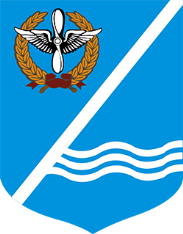 Совет Качинского муниципального округа города СевастополяРЕШЕНИЕ  №43/160Об установлении Главе местной администрации Качинского муниципального округа ежемесячной надбавки за особые условия трудаВ соответствии со ст. 86 Бюджетного Кодекса Российской Федерации, Федеральными законами от 06.10.2003 № 131-ФЗ «Об общих принципах организации местного самоуправления в Российской Федерации», от 02.03.2007 № 25-ФЗ «О муниципальной службе в Российской Федерации», Законами Севастополя от 05.08.2014 № 53-ЗС "О муниципальной службе в городе Севастополе", от 30.12.2014 № 102-ЗС "О местном самоуправлении в городе Севастополе», Положением об оплате труда лиц, замещающих муниципальные должности и должности муниципальной службы органов местного самоуправления внутригородского муниципального образования города Севастополя Качинский муниципальный округ, утверждённого решением Совета Качинского муниципального округа от 02.02.2017 № 06/33, Уставом внутригородского муниципального образования города Севастополя Качинский муниципальный округ, Совет Качинского муниципального округаРЕШИЛ:1. Установить Главе местной администрации Качинского муниципального округа ежемесячную надбавку к должностному окладу за особые условия труда в размере 12 000, 00  (двенадцать) тысяч рублей 00 копеек,  начиная с 01 февраля 2020 года, в соответствии с разделом 8 «Положения об оплате труда лиц, замещающих муниципальные должности и должности муниципальной службы органов местного самоуправления внутригородского муниципального образования города Севастополя Качинский муниципальный округ».2. Обеспечить выплату ежемесячной надбавки к должностному окладу за особые условия труда Главе местной администрации Качинского муниципального округа в размере 12 000, 00  ( двенадцать) тысяч рублей 00 копеек, начиная с 01 февраля 2020 года, в пределах средств, утвержденных на 2020 год на расходы по обеспечению деятельности высшего должностного лица муниципального образования решением Совета Качинского муниципального округа от 27.12.2019 года № 42/156 «О бюджете внутригородского муниципального образования города Севастополя Качинский муниципальный округ на 2020  и на плановый период 2021 и 2022 годов».3. Обнародовать настоящее решение путем размещения его полного текста на информационном стенде внутригородского муниципального образования города Севастополя Качинский муниципальный округ, а также опубликовать его на официальном сайте внутригородского муниципального образования города Севастополя Качинский муниципальный округ.4. Настоящее решение вступает в силу после его подписания.5. Контроль за исполнением настоящего решения оставляю за собойII созыв ХХХХIII сессия                2016 – 2021 гг.25 февраля 2020 годапгт КачаГлава ВМО Качинский МО, исполняющий полномочия председателя Совета, Глава местной администрацииН.М. Герасим